_____________г.                                                                              № ______ПОСТАНОВЛЕНИЕКАРАР  «О создании общественной организации «Совет отцов Алькеевского района»»Во исполнение протокола совещания Кабинета Министров Республики Татарстан по вопросу «Об активизации работы Совета отцов в Республике Татарстан» ПОСТАНОВЛЯЮ:Создать общественную организацию «Совет отцов Алькеевского района».Утвердить:состав общественной организации «Совет отцов Алькеевского района» в новой редакции (приложение 1).Положение об общественной организации «Совет отцов Алькеевского района» (приложение 2).-план мероприятий общественной организации «Совет отцов Алькеевского района» (приложение 3).	      3. Признать постановлением Алькеевского муниципального района Республики Татарстан от 11.03.2016 г. № 42 утратившим силу.4.Контроль за исполнением данного постановления возложить на заместителя Руководителя исполнительного комитета по социальным вопросам Платонову М.А.5.Настоящее постановление вступает в силу со дня его подписания.Руководитель Исполнительного комитетаАлькеевского муниципального района	                    И.В. ЮсуповТихомирова Д.М.(884346)20051                                                                                              Приложение №1 к постановлению                                                                                              Руководителя Исполнительного комитета                                                                                              Алькеевского муниципального района                                                                                              от.	               2018г.№СОСТАВ   Председатель комиссии:	Юсупов И.В.- руководитель Исполнительного комитета                                                                 Алькеевского муниципального района;комиссии общественной организации «Совет отцов Алькеевского района»Заместитель председателя:               Шувалов А.П.- начальник ГБУ « Центр занятости                                                              населения»;Члены комиссии:                                                                  Вафин А.И.- директор УСЗ «Алина»;Вафин Р.Р.- директор юношеской спортивной школы Алькеевского муниципального района;                                                                  Сагиров И.С. – ФОРПОСТ;Гибадуллин А.М.- начальник филиала по Алькеевскому району ФКУ УИИ ФИН России по Республики Татарстан;                                                                  Махмутов А.Ф.- директор Ново Салмановской СОШ;                                                                  Хвостов Н.В.- директор Чувашско- Бурнаевской СОШ;                                                                  Зиньков А.Н.- благочинный Алькеевского                                                                     муниципального района, настоятель Храма Пресвятой                                                                                        Троицы с.Базарные Матаки;                                                                  Залялов А.З.- индивидуальный предприниматель;                                                                  Салахиев И.Г.- Имам Хатиб мечети Салих с.Каргополь;Зарипов З.Ю. – заведующий филиалом ГАУО СПО                                         «Алексеевский аграрный колледж»; Халиуллин Р.А.- председатель Совета ветеранов Алькеевского муниципального района;Халиуллин А.Р.- директор социального приюта для детей и подростков «Березка» Алькеевского муниципального района;Зарипов Ю.З. – директор МБУ культуры «Историко- краеведческий музей им. С.М. Лисенькова» в Алькеевском муниципальном районе Республики Татарстан;Васяйчев Е.В. – директор ДИПИ;Гадиев Р.Р.- начальник Управления сельского хозяйства и продовольствия Алькеевского муниципального района.Приложение 2к постановлению Руководителя Исполнительного комитета Алькеевского муниципального района	от	2018г.№                                                     ПОЛОЖЕНИЕо Совете отцов Алькеевского муниципального районаОбщие положения.1.1 Совет отцов Алькеевского района (далее - Совет) является' коллегиальным, постоянно действующим совещательно консультативным органом, образованным при Исполнительном комитете Алькеевского муниципального района Республики Татарстан в целях обеспечения взаимодействия родительской общественности с органами государственной власти, органами местного самоуправления по улучшению социально-воспитательной среды;	организации профилактической,просветительской, спортивной и культурно-развивающей работы с привлечением детей, подростков	и семей активизации военнопатриотического и духовно-нравственного воспитания.	                      1.2 В своей деятельности Совет руководствуется Конвенцией о        правах ребенка, Конституцией Российской Федерации, федеральными законами, Национальной стратегией действия в интересах детей на 2013-2017 годы, иными нормативными правовыми актами Российской Федерации,Республики Татарстан и настоящим Положением.                          1.3 Совет осуществляет свою деятельность на общественных    началах, руководствуясь принципами гласности, независимости, законности.        1.4  В своей работе Совет взаимодействует с органами местногосамоуправления, муниципальными и государственными учреждениями РТ, другими учреждениями и организациями РТ, осуществляющими свою деятельность в области обеспечения и защиты прав и законных интересов ребёнка.Основные цели и задачи Совета.Целью деятельности Совета являются повышение статуса и ответственности отцов за семью и воспитание детей, укрепление института семьи, возрождение и сохранение духовно-нравственных традицийсемейных отношений.Защита прав и интересов ребёнка.Укрепление института семьи и семейных ценностей, повышение ответственности отцов за воспитание детей, организация профилактической работы с семьями.Включение мужской части населения в работу по профилактике безнадзорности и правонарушений среди детей и подростков. Усиление педагогического потенциала родительской общественности по духовному, нравственному, культурному, физическому, трудовому и патриотическому	воспитанию детей и подростков,формирование культуры здорового образа жизни.Социальная поддержка и адаптация детей к жизни в обществе, организация работы с подростками, имеющими девиантное поведение .Оказание помощи образовательным учреждениям в организации и управлении воспитательным процессом.Сотрудничество с другими социальными институтами,общественными организациями	по формированию	у населенияответственного отношения к исполнению родительских обязанностей.Достижение гражданского согласия, стабильности и мира вобществе.Компетенция СоветаСовет для выполнения возложенных на него задач имеет право:участвовать в разработке проектов долгосрочных целевых программ и иных правовых актов, направленных на поддержку семьи, материнства, отцовства и детства;запрашивать у юридических и физических лиц информацию, необходимую для осуществления своей деятельности;привлекать к своей работе специалистов, экспертов в компетенции которых находятся рассматриваемые вопросы;-принимать участие в	мероприятиях по вопросам, относящимсяк компетенции Совета;осуществлять иные мероприятия в соответствии действующимзаконодательством.Порядок организации работы Совета.Совет состоит из председателя, заместителя и членов совета, работающих на общественных началах. Деятельностью	Совета руководит председатель Совета, осуществляющий непосредственное взаимодействие между Исполнительным комитетом Алькеевского района.В состав Совета входят родители-отцы (законные представители)детей.	Протокол заседания Совета ведётся секретарём заседания, которыйназначается председателем на первом заседании Совета из числа его членов.Решение Совета оформляется протоколом, подписывается секретарём и утверждается председателем Совета. Решения Совета носят рекомендательный характер.4.6.Заседания Совета проводятся по мере необходимости, но не реже двух раз в год. Заседание Совета правомочно, если на нём присутствует не менее половины его членов. По итогам заседаний Совет принимает решение простым большинством голосов присутствующих на его заседаниях.Совет осуществляет свою деятельность в соответствии с планом работы, который ежегодно принимается на заседании Совета и утверждается его председателем.'Контроль за выполнением плановых мероприятий осуществляет председатель Совета. Результаты проводимых советом плановых мероприятий оформляются в виде протоколов, справок, служебных записок.Протоколы заседаний Совета, другие документы, регламентирующие его деятельность, хранятся у председателя.5.  Прекращение деятельности Совета осуществляется по инициативе простого большинства его членов с обязательным письменным извещением Исполнительного комитета.Приложение 3к постановлению Руководителя Исполнительного комитета Алькеевского муниципального района №           от.________2018г.ПЛАНработы общественной организации
«Совет отцов А района» на 2018 годРЕСПУБЛИКА ТАТАРСТАН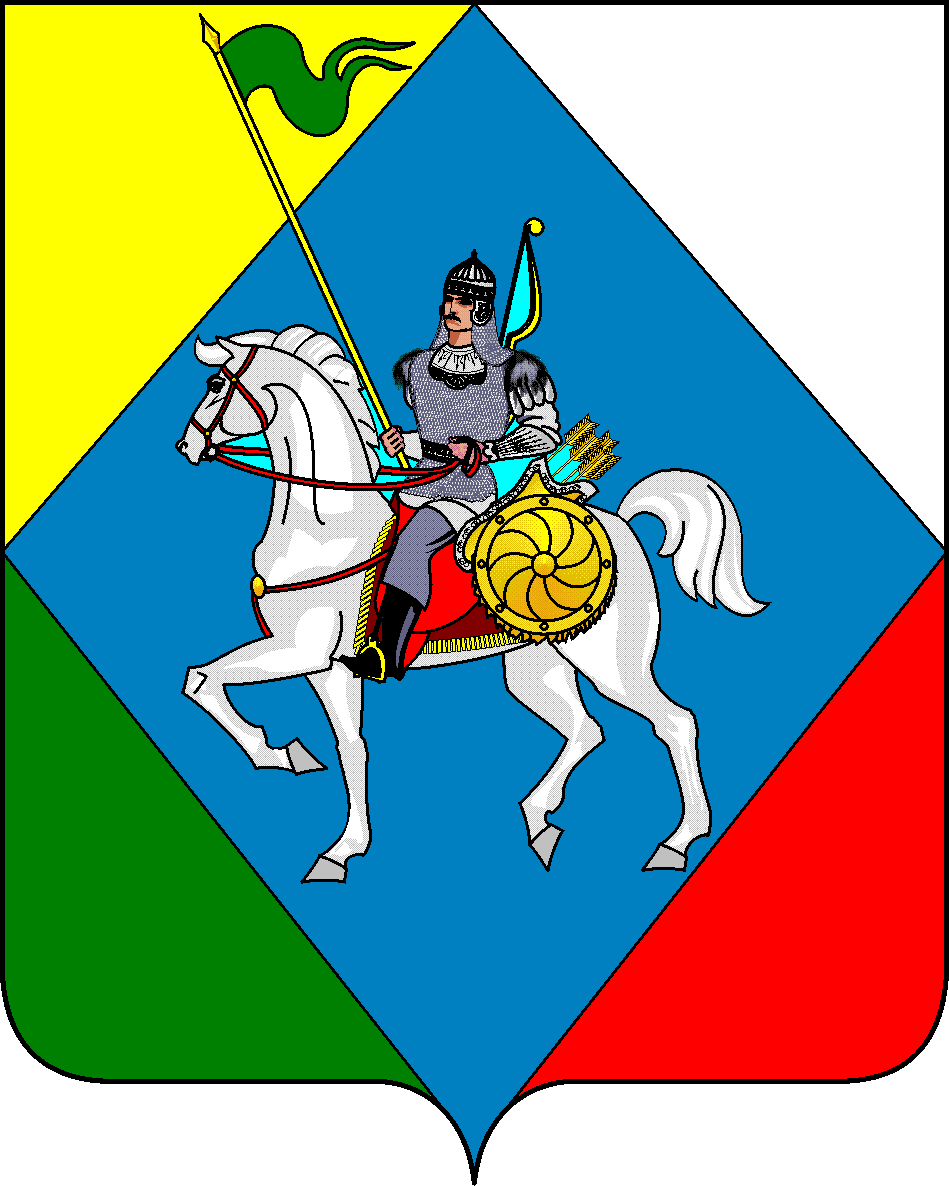 ТАТАРСТАН  РЕСПУБЛИСЫИСПОЛНИТЕЛЬНЫЙ КОМИТЕТӘлкиАлькеевскогомуниципаль районымуниципального районаБАШКАРМА КОМИТЕТЫАдресы: 422870, РТ, Базарлы Матак авылы, Крайнов ур., 56Адрес: 422870, РТ,  с.Базарные Матаки, ул. Крайнова, 56тел: тел: 8  (84346) 2-17-60факс: 8  (84346) 2-17-60№МероприятияСрокиОтветственные 1.Утверждение плана работы Совета отцов на 2018 год.февраль Председатель Совета отцов2.I заседание Совета отцовфевральСовет отцов3.Рассмотрение вопроса о работе с детьми стоящими на учете в КДН и ПДНмартЧлены Совета4.Рейды в неблагополучные семьи( совместно с представителями родительского комитета ,правоохранительных органов, представителями школы)по графику в течении годаЧлены Совета5.Круглый стол для родителей по детско-родительским взаимоотношениямпостоянноЧлены Совета6.Мероприятия посвященные дню Семьи15 мая Совет отцов7.Организация и проведение единого Дня здоровьяапрельСовет отцов8.Участие в проведении мероприятий, посвященных Дню ПобедымайЧлены Совета9.Час общения «Есть слава, которой не будет конца» (встреча с ветеранами, участниками событий в горячих точках, служащих Российской армии и флота)майЧлены Совета10.Фото-конкурс «Вот оно наше лето»июнь-августЧлены Совета отцов11.Участие в проведении Дня защиты детей1 июняЧлены Совета отцов12.Участие в акции «Помоги собраться в школу»августСовет отцов13.Спортивные состязания: «Вместе-дружная семья». Соревнования на свежем воздухе.сентябрьЧлены Совета отцов14.Расширенное заседание совета отцов с приглашением родителей  Семья и школа- партнеры в воспитании ребенка. Профилактика негативных зависимостей у детей и подростков, встреча с сотрудником ПДН, профилактика суицидов среди несовершеннолетних детей.октябрьСовет отцов15.Помощь в организации новогодних праздниковдекабрьСовет отцов16.Итоговое заседание Совета отцов  Отчет о проделанной работе перед родительской общественностью на общешкольном родительском собрании.декабрьСовет отцов